 LA PITTURA GONFIA.Stampate o disegnate a piacere delle semplici immagini natalizie (palline, stelle, personaggi natalizi...) Preparate la pittura che si gonfia con questa semplice ricetta:3 cucchiai di farina3 cucchiai di sale 1 cucchiaino di lievito in polvere 9 cucchiai di acqua Suddividete l'impasto in piccoli vasetti e mescolate a tempere di diversi colori. Dipingete con questa pastella fluida. Cuocete in microonde per 30 secondi. Ora divertitevi a vedere il risultato ottenuto!!!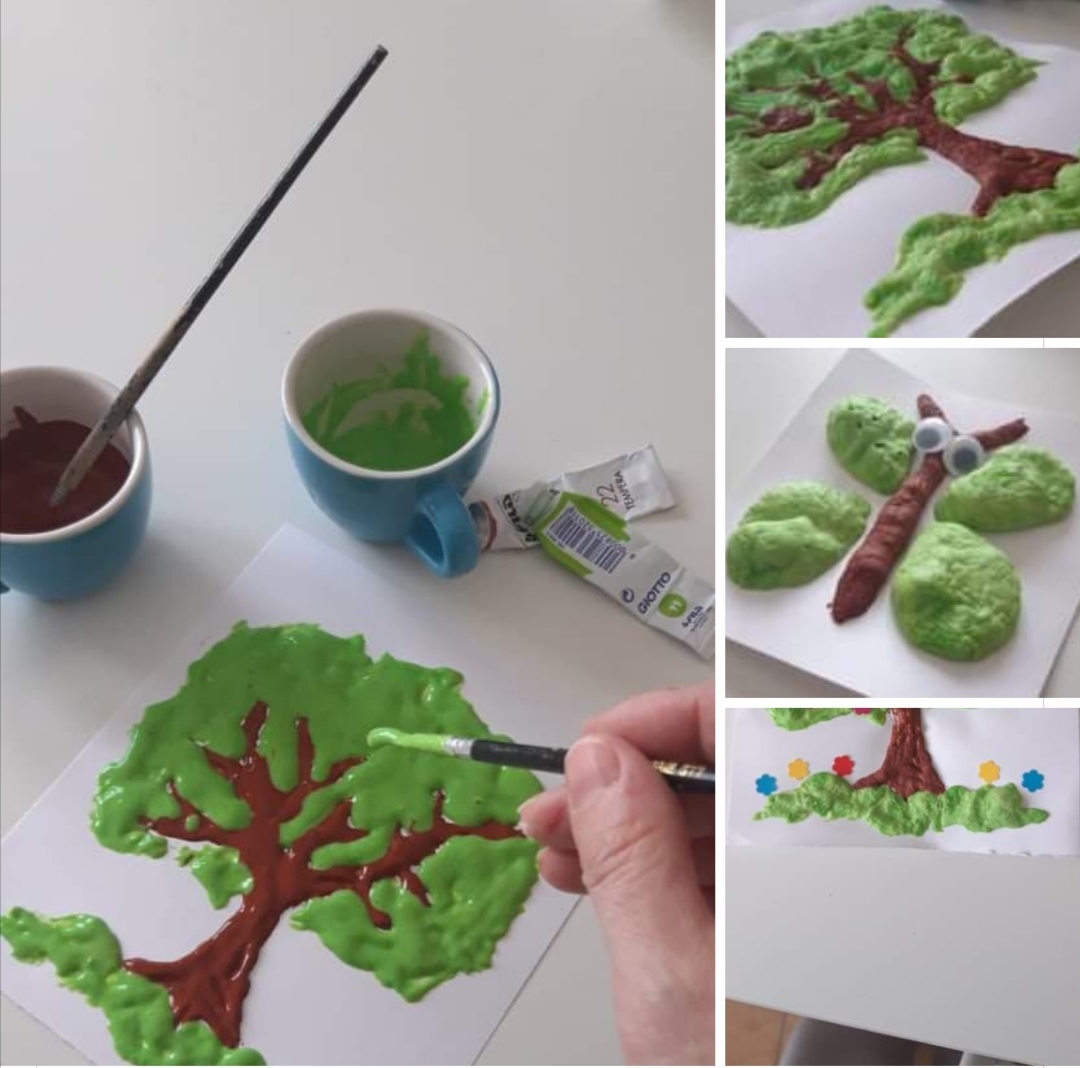 